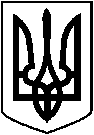  ЛЕТИЧІВСЬКА СЕЛИЩНА РАДА ХМЕЛЬНИЦЬКОГО РАЙОНУ ХМЕЛЬНИЦЬКОЇ ОБЛАСТІВИКОНАВЧИЙ КОМІТЕТ   Р І Ш Е Н Н Я18.08.2022 р.                                  Летичів                                             №      Про надання матеріальної допомоги  Відповідно до ст. 32, 40 Закону України “Про місцеве самоврядування в Україні, розглянувши заяви громадян про надання матеріальної допомоги, виконком селищної радиВ И Р І Ш И В :1.Надати матеріальну допомогу громадянам:- ************ (вул. ***********)  на лікування в сумі 1000 грн.,  - ************ (вул. ***********)  на лікування в сумі 1000 грн.,  - ************ (вул. ***********)  на лікування в сумі 1000 грн.,  - ************ (вул. ***********)  на лікування в сумі 1000 грн.,  2.Виконання даного рішення покласти на начальника відділу бухгалтерського обліку та фінансової звітності Летичівської селищної ради Наталію ВАВРИК.                                                                                                                                                                                                                                                                                                                                                                                                                                                                                                                                                                                                                                                                                                                                                                                                                                                                                                                                                                                                                                                                                                                                                                                                                                                                                                                                                                                                                                                                                                                                                                                                                                                                                                                                                                                                                                                                                                                                                                                                                                                                                                                                                                                                                                                                                                                                                                                                                                                                                                                                                                                                                                                                                                                                                                                                                                                                                                                                                                                                                                                                                                                                                                                                                                                                                                                                                                                                                                                                                                                                                                                                                                                                                                                                                                                                                                                                                                                                                                                                                                                                                                                                                                                                                                                                                 3. Контроль за виконанням  даного рішення покласти на керуючу справами виконавчого комітету Антоніну САВРАНСЬКУ.Селищний голова                          Ігор ТИСЯЧНИЙ